‍‍‍‍‌‍‌‌Voorwoord KiwaDeze Beoordelingsrichtlijn (BRL) is opgesteld door het College van Deskundigen Asfalt, waarin belanghebbende partijen op het gebied van Asfalt zijn vertegenwoordigd. Dit college begeleidt ook de uitvoering van certificatie en stelt zo nodig deze BRL bij. Waar in deze BRL sprake is van “College van Deskundigen” is daarmee bovengenoemd college bedoeld.Deze BRL zal door Kiwa worden gehanteerd in samenhang met het Kiwa-Reglement voor Certificatie, waarin de algemene spelregels van Kiwa bij certificatie zijn vastgelegd.‌‌Inhoud‌Voorwoord Kiwa	1‌‌Inhoud	21	‌Inleiding	41.1	Algemeen	41.2	Toepassingsgebied	41.3	Acceptatie van door de leverancier geleverde onderzoeksrapporten	41.4	Kwaliteitsverklaring	42	Terminologie	52.1	Definities	53	Procedure voor het verkrijgen van een kwaliteitsverklaring	63.1	Toelatingsonderzoek	63.2	Certificaatverlening	63.3	Onderzoek naar de product- en/of prestatie-eisen	63.4	Beoordeling productieproces	64	Product- en proceseisen	74.1	Algemeen	74.2	Contractbeheersing	74.3	Frezen en transport naar de verwerkingslocatie	74.4	Vooracceptatie	74.5	Ingangscontrole op verwerkingslocatie	74.5.1	Controle op teerhoudendheid	74.5.2	Steekproefcontrole op teerhoudendheid	84.5.3	Controle op overige aspecten	84.5.4	Registratie van de ingangscontrole	94.6	Verwerkingsproces	9Principe bewerking	94.7	Procesbeheersing	94.8	Opslag gereed product	104.9	Aflevering en transport	104.10	Producteisen	105	Merken	125.1	Algemeen	125.2	Certificatiemerk	126	Eisen aan het kwaliteitssysteem	136.1	Beheer van het kwaliteitssysteem	136.2	Interne kwaliteitsbewaking/kwaliteitsplan	136.3	Beheer van laboratorium- en meetapparatuur	136.4	Procedures en werkinstructies	136.5	Overige eisen aan het kwaliteitssysteem	137	Afspraken over uitvoering certificatie	147.1	Algemeen	147.2	Certificatiepersoneel	147.3	Rapport toelatingsonderzoek	147.4	Beslissing over certificaatverlening	147.5	Uitvoeringsvorm kwaliteitsverklaring	147.6	Aard en frequentie van externe controles	157.7	Tekortkomingen	157.8	Rapportage aan College van Deskundigen	157.9	Interpretatie van eisen	158	Lijst van vermelde documenten	168.1	Normen / normatieve documenten:	16I	Model certificaat (voorbeeld)	18II	Model IKB-schema (voorbeeld)	19‌InleidingAlgemeenDe in deze BRL opgenomen eisen worden door Kiwa gehanteerd bij de behandeling van een aanvraag en de instandhouding van een productcertificaat voor hoogwaardig bitumineus toeslagmateriaal afkomstig van vrijgekomen ZOAB en SMA deklagen. Hiermee wordt het mogelijk om toeslagmateriaal na bewerking weer in te zetten in dezelfde hoogwaardige toepassing als waaruit het afkomstig is. 
Bij de uitvoering van certificatiewerkzaamheden is Kiwa gebonden aan de eisen, als opgenomen in NEN-EN-ISO/IEC 17065.ToepassingsgebiedDe producten zijn bestemd om te worden toegepast als grondstof in asfaltmengsels voor de vervaardiging van koud, warm en hot-mix asfalt. Met het product kan een asfaltproductieinstallatie nieuwe hoogwaardige mengsels produceren  voor zowel 1-laagse als 2-laagse ZOAB deklagen alsmede SMA en oppervlakbehandelingen. Acceptatie van door de leverancier geleverde onderzoeksrapporten Indien door de leverancier rapporten van onderzoekinstellingen of laboratoria worden overgelegd om aan te tonen dat aan de eisen van de BRL wordt voldaan, zal moeten worden aangetoond dat deze zijn opgesteld door een instelling die voldoet aan de van toepassing zijnde accreditatienorm, te weten:NEN-EN-ISO/IEC 17020 voor inspectie-instellingen;NEN-EN ISO/IEC 17021-1 voor certificatie-instellingen die systemen certificeren;NEN-EN-ISO/IEC 17024 voor certificatie-instellingen die personen certificeren;NEN-EN-ISO/IEC 17025 voor laboratoria;NEN-EN-ISO/IEC 17065 voor certificatie-instellingen die producten certificeren.ToelichtingDe instelling wordt geacht aan deze criteria te voldoen wanneer een accreditatiecertificaat kan worden overgelegd, afgegeven door de Raad voor Accreditatie (RvA) of een accreditatie-instelling waarmee de RvA een overeenkomst van wederzijdse acceptatie heeft gesloten.Deze accreditatie moet betrekking hebben op het voor deze BRL vereiste onderzoek.Indien geen accreditatiecertificaat kan worden overgelegd, zal de certificatie-instelling zelf verifiëren of aan de accreditatienorm is voldaan, of het desbetreffende onderzoek opnieuw zelf (laten) uitvoeren.KwaliteitsverklaringDe op basis van deze BRL af te geven kwaliteitsverklaringen worden aangeduid als Kiwa-productcertificaat.Een model productcertificaat is ter informatie als bijlage opgenomen.TerminologieDefinitiesIn deze BRL zijn de volgende termen en definities van toepassing:Aanbieder: de partij die zich ontdoet van freesasfalt en dit aanbiedt aan de bewerkingsinstallatie (wegbeheerder/aannemer);Beoordelingsrichtlijn (BRL): de in het College van Deskundigen gemaakte afspraken over het onderwerp van certificatie;Certificatiemerk: een beschermd merk, waarvan het gebruik met machtiging van Kiwa wordt toegestaan aan de leverancier, wiens producten bij aflevering geacht kunnen worden te voldoen aan de geldende eisen; College van Deskundigen: het College van Deskundigen Asfalt;Controleonderzoek: het onderzoek dat na certificaatverlening wordt uitgevoerd om vast te stellen dat de gecertificeerde producten bij voortduring aan de in de BRL gestelde eisen voldoen;Freesasfalt: asfaltgranulaat dat gewonnen wordt door oude bitumineus verharde wegen laag voor laag af te frezen. Dit is de meest hoogwaardige vorm van asfaltgranulaat omdat bij het frezen de verschillende lagen gescheiden kunnen worden afgevoerd. Daardoor kan een hoogwaardig granulaat worden geproduceerd en kunnen vervuilende of ongewenste delen apart verwerkt worden;IKB-schema: een beschrijving van de door de leverancier uitgevoerde kwaliteitscontroles, als onderdeel van zijn kwaliteitssysteem;Leverancier: de partij die er voor verantwoordelijk is dat producten bij voortduring voldoen aan de eisen waarop de certificatie is gebaseerd;Productcertificaat: een document, dat een verklaring van Kiwa inhoudt, dat de in dat document vermelde en door de leverancier vervaardigde producten bij aflevering geacht kunnen worden te voldoen aan de voor die producten geldende eisen;Producteisen: in maten of getallen geconcretiseerde eisen die zijn toegespitst op de (identificeerbare) eigenschappen van producten en die een te behalen grenswaarde bevatten die ondubbelzinnig kan worden berekend of gemeten;Toelatingsonderzoek: De initiële beoordeling van de leverancier en het onderzoek van de betreffende producten ten behoeve van de eerste afgifte van een certificaat.
Procedure voor het verkrijgen van een kwaliteitsverklaringToelatingsonderzoekHet uit te voeren toelatingsonderzoek vindt plaats aan de hand van de in deze BRL opgenomen (product)eisen inclusief bepalingsmethoden en omvat, afhankelijk van de aard van het te certificeren product:een (monster)onderzoek, om vast te stellen of de producten voldoen aan de product- en/of prestatie-eisen;de beoordeling van het productieproces;de beoordeling van het kwaliteitssysteem en het IKB-schema;een toetsing op de aanwezigheid en het functioneren van de overige vereiste procedures.CertificaatverleningNa afronding van het toelatingsonderzoek worden de resultaten voorgelegd aan de beslisser (zie 9.2). Deze beoordeelt de resultaten en stelt vast of het certificaat kan worden verleend of dat aanvullende gegevens en/of onderzoeken nodig zijn voordat het certificaat kan worden verleend.Onderzoek naar de product- en/of prestatie-eisenKiwa zal de te certificeren producten (laten) onderzoeken aan de hand van de in de certificatie-eisen opgenomen product- en/of prestatie-eisen.Door of namens Kiwa zullen de daarvoor benodigde monsters worden getrokken.Beoordeling productieprocesBij de beoordeling van het productieproces wordt nagegaan of de leverancier in staat is om bij voortduring producten te maken die aan de certificatie-eisen voldoen.De beoordeling van het productieproces vindt plaats tijdens de lopende werkzaamheden bij de leverancier.Deze beoordeling omvat bovendien tenminste:De hoedanigheid van grondstoffen, halfproducten en eindproducten;De opslag. Product- en proceseisen AlgemeenIn dit hoofdstuk zijn de eisen opgenomen, waaraan het product en het proces moet voldoen, evenals de bepalingsmethoden om vast te stellen dat aan de eisen wordt voldaan.ContractbeheersingDe leverancier sluit, voorafgaand aan de levering van freesasfalt uit ZOAB en SMA deklagen, een contract met de wegbeheerder/aannemer/aanbieder. Daarin zijn de acceptatievoorwaarden voor het aanleveren van freesasfalt vastgelegd.In dit contract is tevens opgenomen dat het aan te leveren freesasfalt minimaal moet voldoen aan één de volgende voorwaarden:Afkomstig zijn van een BRL 9320  gecertificeerde inrichting en/of; Vergezeld van een CROW Publicatie 210 onderzoek (voor ZOAB alleen protocol 1) en/of AP04 SIKB 1000-1002 partijkeuring op minimaal de parameter PAK 10 VROM.Frezen en transport naar de verwerkingslocatieHet frezen moet zodanig plaatsvinden dat het granulaat uit de ZOAB of SMA deklaag per laag apart wordt gehouden van het granulaat afkomstig van andere lagen.Alleen het granulaat afkomstig van ZOAB of SMA deklagen mag worden geleverd aan de verwerkingslocatie. Alle vrachten moeten vergezeld worden van de wettelijk verplichte begeleidingsbrief.VooracceptatieVoor de inname van vrijgekomen asfalt moet een acceptatieprocedure worden gehanteerd, uitgaande van hetgeen is beschreven in CROW-publicatie 210 “Richtlijn omgaan met vrijgekomen asfalt”. Hiervoor gelden de eisen zoals vastgelegd in BRL 9320 art 7.1.1.Deze beoordeling wordt uitgevoerd ruim voordat begonnen wordt met de aanlevering van het vrijgekomen asfalt vanaf het betreffende project..Indien uit documentbeoordeling blijkt dat aanvullend onderzoek noodzakelijk is zal de  aanbieder aanvullend onderzoek moeten laten uitvoeren door een voor de betreffende proef NEN-EN ISO 17025 geaccrediteerd laboratorium.Indien aanvullend onderzoek niet mogelijk is of ontoereikend blijkt zal er indien noodzakelijk een vooracceptatie van de betreffende weg- of depotlocatie middels een AP04 onderzoek conform Besluit bodemkwaliteit plaatsvinden. Dit om de milieuhygiënische kwaliteit vast te stellen alvorens definitieve acceptatie kan plaatsvinden. Indien dit door of namens de leverancier wordt gedaan, moet deze schriftelijk vastleggen dat de aanbieder  verantwoordelijk blijft voor betreffende partij.De levering van freesasfalt mag worden gestart als het resultaat van de volledige documentbeoordeling positief is. Ingangscontrole op verwerkingslocatie Controle op teerhoudendheidDe controle op teerhoudendheid moet plaats vinden op basis van BRL 9320 art 7.1.1. In afwijking daarvan geld dat bij de aanvoer iedere vracht asfaltgranulaat organoleptisch en administratief wordt gecontroleerd. Het overstappen op een steekproefcontrole is niet toegestaan.Indien bij de controle blijkt dat niet aan alle eisen is voldaan, wordt de vracht niet  geaccepteerd, maar geweigerd. De aanbieder wordt hiervan op de hoogte gesteld. De aanvoer zal worden stopgezet en de aanbieder zal corrigerende maatregelen moeten treffen die buiten de scope van de BRL liggen. Het resultaat van de corrigerende maatregelen zal worden beoordeeld (documentenbeoordeling) en vastgelegd. Na positieve beoordeling kan de levering worden hervat. Steekproefcontrole op teerhoudendheidOp geleverd asfaltgranulaat dat de vooracceptatie en definitieve acceptatie heeft doorstaan, wordt ter beoordeling van de effectiviteit van het acceptatieproces, het gehalte aan PAK-10 VROM steekproefsgewijs bepaald. Daartoe wordt tenminste per 10.000 ton geaccepteerd asfalt één vracht (vrachtauto of schip) bemonsterd en geanalyseerd. De analyse moet  minimaal met de nauwkeurigheid van de HPLC  methode worden uitgevoerd. Dit mag door het laboratorium van de leverancier worden uitgevoerd die voor deze verrichting niet geaccrediteerd hoeft te zijn. Per monster moeten er 6 grepen van ten minste 2,5 kg worden genomen uit de te bemonsteren vracht. Het monster moet in twee gelijke delen worden opgesplitst middels kwarteermethodiek. De analyse wordt in duplo uitgevoerd. Indien uit beide analyseresultaten blijkt dat het PAK-gehalte < 40 mg/ kg ds, mag worden geconcludeerd dat de acceptatieprocedure effectief functioneert.Indien niet voor beide deelmonsters wordt aangetoond dat het PAK-gehalte < 40 mg/ kg ds is, worden de volgende acties ondernomen: De frequentie van controle wordt opgevoerd met een factor 2; De betreffende vracht wordt beschouwd als teerhoudend en definitief geweigerd. De toevoer vanuit het betreffende project naar de opslag van het geaccepteerde vrijgekomen asfalt bij de leverancier wordt tot nader order gestaakt; De administratie die betrekking heeft op het project waaruit de geanalyseerde vracht afkomstig is, wordt gecheckt op eventuele afwijkingen. Het resultaat van deze controle wordt gerapporteerd en op basis van geconstateerde afwijkingen worden noodzakelijke corrigerende maatregelen  getroffen. Er wordt beoordeeld of de afkeur eventueel gevolgen heeft voor al geaccepteerde, bewerkte, opgeslagen of geleverde partijen.Toelichting: In het kwaliteitsplan moet de leverancier aangeven op welke manier hij het effect van de mogelijke aanwezigheid van teerhoudend materiaal in het definitief geaccepteerde materiaal wil controleren. Afhankelijk van de specifieke situatie kunnen stromen worden getraceerd of tijdelijk gescheiden gehouden. Reeds geaccepteerd materiaal kan extra worden onderzocht en afhankelijk van de uitslag alsnog definitief worden geweigerd.Controle op overige aspectenIedere vracht wordt gecontroleerd op mogelijke verontreinigingen zoals:augiet-porfiriet of slakken;bijmengingen/verontreinigingen (zoals markeringen, graszoden, restanten puinfunderingen, lussen, voegvullingsmateriaal en mastiek).GranodiorietIndien verontreinigen de eisen uit de acceptatievoorwaarden overschrijden, dan mag de vracht niet worden geaccepteerd, maar moet worden geweigerd. De aanbieder wordt hiervan op de hoogte gesteld. De aanvoer zal worden stopgezet en de aanbieder zal corrigerende maatregelen moeten treffen die buiten de scope van de BRL liggen. Het resultaat van de corrigerende maatregelen zal worden beoordeeld (documentenbeoordeling) en vastgelegd. Na positieve beoordeling kan de levering worden hervat. Registratie van de ingangscontroleDe acceptant van de leverancier kwantificeert en registreert aangeboden partijen freesasfalt door middel van weging of registratie van het volume per middel van vervoer. De certificaathouder moet de door hem gehanteerde methode van hoeveelheidsbepaling vastleggen in zijn kwaliteitssysteem. Van alle controles wordt per vracht een registratie bijgehouden, inclusief eventuele weigeringen. Verwerkingsproces De installatie is bestemd voor het bewerken van freesasfalt afkomstig van het Nederlandse wegennet  Na het aanleveren van het product op de verwerkingslocatie wordt het aangeleverde freesmateriaal in een aantal stappen opgewerkt tot verschillende fracties. Het freesasfalt bestaat uit SMA deklaag, onderlaag van 2 laags ZOAB en deklaag van 2 laags ZOAB, afkomstig van voornamelijk renovatie van ZOAB en SMA deklagen op autosnelwegen. Afhankelijk van de herkomstlocatie kan de samenstelling van het freesasfalt verschillen op onderdelen zoals, type steenslag, gradering, verontreinigingen, etc. Het freesasfalt wordt na (gescheiden) frezen aangevoerd en naar korrelgrootte, fractie en type separaat in opslag gebracht.
Principe bewerkingDeze BRL heeft een duidelijke visie over toeslagmateriaal voor de ontwikkeling van (duurzame) asfaltmengsels. Het is belangrijk dat het product dat onder deze BRL geproduceerd wordt op het einde van haar levensduur opnieuw circulair ingezet kan worden. De focus van deze bewerking ligt op horizontaal hergebruik met het behoud van de karakteristieke eigenschappen van het freesasfalt hiermee wordt voorkomen dat eigenschappen door middel van breek en bewerkingstechnieken dusdanig gewijzigd worden dat er alleen nog hergebruik mogelijk is middels downcycling  (recyclen van deklagen in onderlagen). Dit procedé bestaat uit drie stappen:1. Splitsen: het scheiden van clusters freesasfalt voorafgaand aan het bewerkingsprocedé. 2. Declusteren: Hierbij worden clusters freesasfalt licht in elkaar gedrukt, zodat de korrels freesasfalt beter van elkaar loskomen waarbij de oorspronkelijke korrelvorm en eigenschappen behouden blijven. Na het declusteren blijven de korrels freesasfalt omhuld met bitumen of mastiek.3. Uitzeven: Na het declusteren wordt het bewerkte asfaltgranulaat samengevoegd met het vooraf afgesplitste asfaltgranulaat en wordt het als complete freesasfaltstroom afgezeefd in de gewenste fracties. Deze fracties zijn geschikt om hoogwaardig toegepast te worden in verschillende soorten asfaltmengsels.ProcesbeheersingDe leverancier moet de werkzaamheden die direct invloed hebben op de kwaliteit van het bewerkte bitumineus toeslagmateriaal grind/steenslag, vaststellen en vastleggen in een productiecontrole systeem. De leverancier moet er voor zorgen dat deze werkzaamheden onder beheerste omstandigheden plaatsvinden. Hij moet daarom ten minste beschikken over: een plan voor de bewerking van ZOAB of SMA freesasfalt;een beschrijving van het bewerkingsproces van freesasfalt;een overzicht van de geproduceerde kwaliteiten; criteria voor de vrijgave van processen, materieel en uitrusting ten behoeve van het bewerkingsproces; werkvoorschriften voor de werking en onderhoud van het materieel; een IKB schema waarin de manier van bewaking van de diverse onderdelen van het productieproces en de controle van het eindproduct door middel van keuring van representatieve monsters, is vast gelegd; eisen voor goed vakmanschap voor het materieel bedienend personeel. Het is niet toegestaan het onbewerkte ZOAB of SMA freesasfalt, noch het bewerkte freesasfalt te mengen met schoon (primair) steenslag.  Wanneer na bewerking de te mengen cq. samen te voegen stromen of partijen freesasfalt elk aan de gestelde eisen voldoen, is mengen/samenvoegen van de afzonderlijke stromen of partijen toegestaan.Opslag gereed product Een deel van het terrein is ingericht als depot voor opslag van het gerede product. Er zijn depots voor de opslag van ZOAB 0/4, 0/8, 4/8, 8/11 en 11/16 met onderscheid in verschillende soorten bitumen (gemodificeerd en niet gemodificeerd) en typen steenslag voor zowel gezeefde fracties als gekneusde fracties.Aflevering en transport Alle leveringen van asfaltgranulaat moeten worden vergezeld van een begeleidingsformulier inclusief weegbon.Op dit formulier moeten ten minste de volgende gegevens worden vermeld: - datum van belading en aflevering; - geleverde hoeveelheid; - naam en adres afnemer;- het nummer van het certificaat; - het afvalstroomnummer;- de productomschrijving uit PIM en gradering van het materiaal; - het serienummer begeleidingsformulier. Producteisen De leverancier moet per eindproduct (d.w.z. per korrelfractie granulaat) een productspecificatieblad maken waarop alle eigenschappen staan waaraan het product moet voldoen. Bij deze productspecificaties moeten in ieder geval de volgende eigenschappen worden vermeld:Watergehalte bepaald volgens NEN EN 1097-5;Volumieke massa en waterabsorptie bepaald volgens NEN EN 1097-6;Korrelvormgetal bepaald volgens NEN EN 933-4;Polijstingscoëfficient bepaald volgens NEN EN 1097-8;Penetratie bepaald volgens NEN EN 1426;Verwekingspunt (R&K) bepaald volgens NEN EN 1427;Gehalte oplosbaar bindmiddel bepaald volgens NEN EN 12697-1;Korrelgradering product bepaald volgens NEN EN 933-1;Korrelgradering en bitumenpercentage na extractie volgens NEN-EN 12697-1 methode B.2.1;Petrografische omschrijving volgens NEN EN 932-3;Indien gemodificeerd, polymeergehalte met behulp van FTIR techniek;Homogeniteitsonderzoek conform eis RAW 2020 tabel 81.2.15;PAK-10 < 40 mg/kg ds volgens HPLC methode;Vrij van verontreinigingen volgens RAW 2020 tabel 81.26.11 lid 02. MerkenAlgemeenDe navolgende merken en aanduidingen moeten op deugdelijke en duidelijke wijze op de leveringsdocumenten zijn aangebracht:naam leverancier;productielocatie;type aanduiding met bouwstofnummer uit PIM;type steenslag;gradering na extractie incl. bitumengehalteCertificatiemerkDe leverancier moet tevens het volgende certificatiemerk op de leveringsdocumenten aanbrengen.Eisen aan het kwaliteitssysteemIn dit hoofdstuk zijn de eisen opgenomen waaraan het kwaliteitssysteem van de leverancier moet voldoen.Beheer van het kwaliteitssysteemBinnen de organisatiestructuur moet een functionaris zijn aangewezen die belast is met het beheer van het kwaliteitssysteem van de leverancier. Interne kwaliteitsbewaking/kwaliteitsplanDe leverancier moet beschikken over een door hem toegepast schema van interne kwaliteitsbewaking (IKB-schema).In dit IKB-schema moet aantoonbaar zijn vastgelegd:welke aspecten door de leverancier worden gecontroleerd;volgens welke methoden die controles plaatsvinden;hoe vaak deze controles worden uitgevoerd;hoe de controleresultaten worden geregistreerd en bewaard.Dit IKB-schema moet ten minste een gelijkwaardige afgeleide zijn van het in de bijlage vermelde model IKB-schema.Beheer van laboratorium- en meetapparatuurDe leverancier moet vaststellen welke laboratorium- en meetapparatuur er op basis van deze BRL nodig is om aan te tonen dat het product aan de gestelde eisen voldoet.Wanneer nodig moet de laboratorium- en meetapparatuur met gespecificeerde tussenpozen zijn gekalibreerd. De leverancier moet de geldigheid van de voorgaande meetresultaten beoordelen en registreren, wanneer bij de kalibratie blijkt dat de laboratorium- en meetapparatuur niet correct functioneert.De betreffende meetapparatuur moet voorzien zijn van een identificatie waarmee de kalibratiestatus te bepalen is.De leverancier moet de resultaten van de kalibraties registreren.Procedures en werkinstructiesDe leverancier moet kunnen overleggen:procedures voor:(voor)acceptatie van freesasfalt en asfaltgranulaat waarin ook de eisen zijn verwerkt die CROW 210 stelt;de behandeling van producten met afwijkingen;corrigerende maatregelen bij geconstateerde tekortkomingen;de behandeling van klachten over geleverde producten en/of diensten;het kwalificeren van het personeel zoals o.a. de acceptant, de laborant en personen die de ingangscontrole doende gehanteerde werkinstructies en controleformulierenOverige eisen aan het kwaliteitssysteemDe leverancier moet het volgende kunnen overleggen:Een organigram van de organisatie en een functieomschrijving van de betrokken medewerkers;een geldig ISO 9001 certificaat.Afspraken over uitvoering certificatieAlgemeenDe certificatie-instelling moet beschikken over een reglement, of een daaraan gelijkwaardig document, waarin de algemene regels zijn vastgelegd die bij certificatie worden gehanteerd. In het bijzonder zijn dit:de algemene regels voor het uitvoeren van het toelatingsonderzoek, te onderscheiden naar de:wijze waarop leveranciers worden geïnformeerd over de behandeling van een aanvraag;uitvoering van het onderzoek;beslissing naar aanleiding van het uitgevoerde onderzoek.de algemene regels ten aanzien van de uitvoering van controles en de daarbij gehanteerde controleaspecten;de door de certificatie-instelling te treffen maatregelen bij tekortkomingen;de door de certificatie-instelling te ondernemen maatregelen bij oneigenlijk gebruik van certificaten, certificatiemerk, pictogrammen en logo’s;de regels bij beëindiging van een certificaat;de mogelijkheid tot het instellen van beroep tegen beslissingen of maatregelen van de certificatie-instelling.CertificatiepersoneelHet bij certificatie betrokken personeel is te onderscheiden naar:Certification assessor (CAS): belast met het uitvoeren van ontwerp- en documentatiebeoordelingen, attesteringsonderzoeken, toelatingen, beoordelen van aanvragen en het reviewen van conformiteitsbeoordelingen; Site assessor (SAS): belast met de uitvoering van de externe controle bij de leverancier;Decision maker (DM): belast met het nemen van beslissingen naar aanleiding van uitgevoerde toelatingsonderzoeken, voortzetting van certificatie naar aanleiding van uitgevoerde controles en beslissingen over de noodzaak tot het treffen van corrigerende maatregelen.Het bovengenoemde personeel moet ten minste gekwalificeerd zijn BRL 9320 voor de functie zoals hierboven genoemd.Opleiding en ervaring van het betrokken certificatiepersoneel moeten zijn vastgelegd. Rapport toelatingsonderzoekDe certificatie-instelling legt de bevindingen van het toelatingsonderzoek vast in een rapport. Het rapport moet aan de volgende eisen voldoen:volledigheid: het rapport doet een uitspraak over alle in de BRL gestelde eisen;traceerbaarheid: de bevindingen waarop uitspraken zijn gebaseerd moeten traceerbaar zijn vastgelegd;basis voor beslissing: over certificaatverlening moet de DM zijn beslissing kunnen baseren op de in het rapport vastgelegde bevindingen.Beslissing over certificaatverleningDe beslissing over certificaatverlening moet plaats vinden door een daartoe gekwalificeerde beslisser, die niet zelf bij het certificaatonderzoek betrokken is geweest. De beslissing moet traceerbaar zijn vastgelegd.Uitvoeringsvorm kwaliteitsverklaringHet productcertificaat moet zijn uitgevoerd conform het als bijlage opgenomen model.Aard en frequentie van externe controlesDe certificatie-instelling moet controle uitoefenen bij de leverancier op de naleving van zijn verplichtingen. Over de aan te houden controlefrequentie beslist het College van Deskundigen. Bij de inwerkingtreding van deze BRL is de frequentie vastgesteld op 3  controlebezoeken per jaar.De door de certificatie-instelling uit te voeren controles zal ten minste betrekking hebben op:de in het certificaat vastgelegde productspecificaties;het productieproces van de producten;het IKB-schema van de leverancier en de resultaten van door de leverancier uitgevoerde controles;de juiste wijze van merken van de gecertificeerde producten;de naleving van de vereiste procedures,behandeling van klachten over geleverde producten.De bevindingen van elke uitgevoerde controle zullen door Kiwa herleidbaar worden vastgelegd in een rapport.TekortkomingenBij het niet voldoen aan de eisen worden door Kiwa maatregelen genomen conform het sanctiebeleid zoals beschreven in het Kiwa Reglement voor Certificatie.Het Kiwa Reglement voor Certificatie is beschikbaar via de “Nieuws en publicaties” pagina op de website van Kiwa Kiwa Reglement voor Certificatie. Rapportage aan College van DeskundigenDe certificatie-instelling rapporteert ten minste jaarlijks over de uitgevoerde certificatiewerkzaamheden. In deze rapportage moeten de volgende onderwerpen aan de orde komen:mutaties in aantal certificaten (nieuw/vervallen);aantal uitgevoerde controles in relatie tot de vastgestelde frequentie;resultaten van de controles;opgelegde maatregelen bij tekortkomingen;ontvangen klachten van derden over gecertificeerde producten.Interpretatie van eisenHet College van Deskundigen mag de interpretatie van de in deze BRL gestelde eisen vastleggen in één afzonderlijk interpretatiedocument.Lijst van vermelde documentenNormen / normatieve documenten:*) 	Indien in deze kolom geen datum van uitgifte wordt aangegeven, geldt de vigerende versie van het document.Model certificaat (voorbeeld)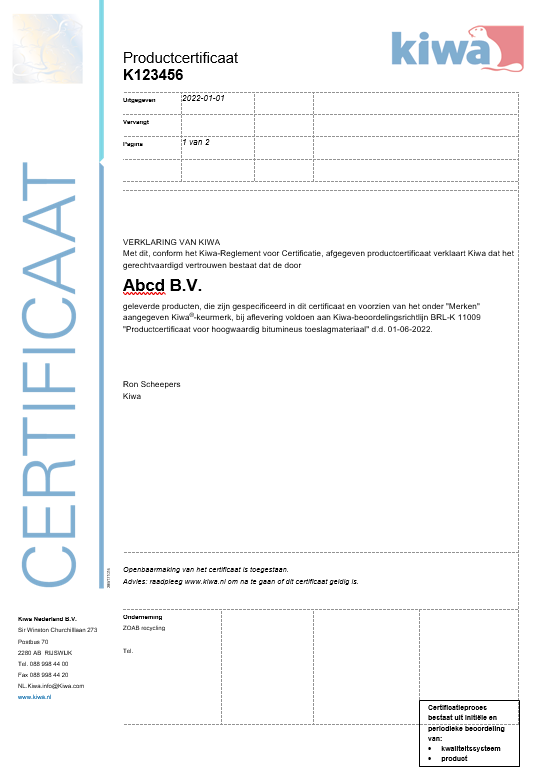 Model IKB-schema (voorbeeld)‌‌NummerTitelVersie*AP 04Accreditatieprogramma voor keuring van partijen grond, bouwstoffen en korrelvormige afvalstoffenBRL 2506Beoordelingsrichtlijn voor recyclinggranulaten – deel 1: het KOMO productcertificaatBRL 9320Milieuhygiënische prestaties en -eigenschappen van bitumineus gebonden materialenCROW 210Richtlijn omgaan met vrijgekomen asfaltFTIRFourier Transform Infrarood SpectroscopieNEN-EN-ISO/IEC 17020Conformiteitsbeoordeling – Eisen voor het functioneren van verschillende soorten instellingen die keuringen uitvoerenNEN-EN ISO/IEC 17021Conformiteitsbeoordeling – Eisen voor instellingen die audits en certificatie van managementsystemen uitvoerenNEN-EN-ISO/IEC 17024Conformiteitsbeoordeling – Algemene eisen voor instellingen die persoonscertificatie uitvoerenNEN-EN-ISO/IEC 17025Conformiteitsbeoordeling – Algemene eisen voor de bekwaamheid van beproevings -en kalibratie laboratoriaNEN-EN-ISO/IEC 17065Conformiteitsbeoordeling - Eisen voor certificatie-instellingen die certificaten toekennen aan producten, processen en dienstenNEN EN 932-3Beproevingsmethoden voor algemene eigenschappen van toeslagmaterialen - deel 3: procedure en terminologie voor een vereenvoudigde petrografische beschrijvingNEN EN 933-1Beproevingsmethoden voor geometrische eigenschappen van toeslagmaterialen - deel 1: bepaling van de korrelgrootteverdeling - zeefmethodeNEN EN 933-4Beproevingsmethoden voor geometrische eigenschappen van toeslagmaterialen - deel 4: bepaling van de korrelvorm - korrelvormgetalNEN EN 1097-5Beproevingsmethoden voor de bepaling van  mechanische en fysische eigenschappen van toeslagmaterialen - deel 5: bepaling van het watergehalte door drogen in een geventileerde ovenNEN EN 1097-6Beproevingsmethoden voor de bepaling van  mechanische en fysische eigenschappen van toeslagmaterialen - deel 6: bepaling van de deeltjesdichtheid en de wateropnameNEN EN 1097-8Beproevingsmethoden voor de bepaling van  mechanische en fysische eigenschappen van toeslagmaterialen - deel 8: bepaling van de polijstwaardeNEN EN 1426Bitumen en bitumineuze bindmiddelen – bepaling van de naaldpenetratieNEN EN 1427Bitumen en bitumineuze bindmiddelen – bepaling van het verwekingspunt – ring- en kogelmethodeNEN-EN 12591Bitumen en bitumineuze bindmiddelen - Specificaties voor penetratiebitumenNEN EN 12697-1Bitumineuze mengsels – beproevingsmethoden – deel 1: gehalte aan oplosbaar bindmiddelNEN-EN 13108-8Bitumineuze mengsels - Materiaalspecificaties - Deel 8: AsfaltgranulaatNEN-EN 14023Bitumen en bitumineuze bindmiddelen - Specificaties voor met polymeren gemodificeerd bitumenNEN 6240Nederlandse invulling van NEN-EN 13043 "Toeslagmaterialen voor asfalt en oppervlakbehandeling voor wegen, vliegvelden en andere verkeersgebieden"RAW 2020Standaard RAW bepalingen 20202020SIKB 1000AS / BRL SIKB 1000 Monsterneming voor partijkeuringen. SIKB 1002Protocol 1002 Monsterneming voor partijkeuringen niet-vormgegeven bouwstoffenControleonderwerpenControleaspectenControlemethodeControlefrequentieControleregistratieGrondstoffen c.q. toegeleverde materialen:Ingangscontrole grondstoffenProductieproces, productieapparatuur, materieel:ProceduresWerkinstructiesApparatuurMaterieelEindproductenMeet- en beproevingsmiddelenMeetmiddelenKalibratieLogistiek 